Application for the foundation
of a Local Chapter, Step 1: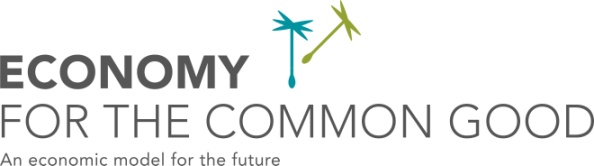 Application to
Start a new ECG Local ChapterHereby we declare that we would like to start a new ECG Local Chapter within our region, and apply for the status “Local Chapter under development”.We read and understood the “Guidelines to found a regional Local Chapter”.* Name of the ECG association which the applicants are members of. If they are not member of any ECG association, please enter „International Expansion Team“.
** This data will be used to define the official address of the Local Chapter.Please complete this form digitally or legibly (in BLOCK LETTERS) and send it to the International Coordination Team (international@ecogood.org).For further questions please contact your ECG association or the International Expansion Team (expansion@ecogood.org).Name of the region:Name of Applicant 1:Name of Applicant 2:ECG association*:Street, No.**:Post-Code, City**:Country**:Telephone number**:E-Mail Address**:City, Date:Signatures of both applicants:
